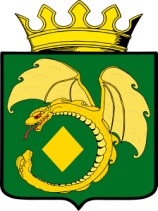                СОВЕТ МУНИЦИПАЛЬНОГО РАЙОНА  «МОГОЧИНСКИЙ РАЙОН»                                         РЕШЕНИЕ   26 сентября 2023 года                                                                                    № 199г. МогочаО внесении изменений и дополнений в  Положение об оплате труда работников образовательных учреждений муниципального района «Могочинский район», утвержденного решением Совета  муниципального района «Могочинский район» от 22 июня 2017 года № 92 (в ред. решений Совета от 27.02.2019 № 265, от 25.06. 2019 № 293, от 27.09.2019 № 310, от 29.12.2019 № 330, от 10.09.2020 № 386, от 25.12.2020 № 15, 16, от 26.02.2021 № 46, от 28.06.2022 № 125, от 11.07.2023 № 192)         В целях приведения в соответствие с действующим законодательством нормативных правовых актов Управления образования администрации муниципального района «Могочинский район», руководствуясь Федеральным законом от 29.12.2012  № 273-ФЗ «Об образовании в Российской Федерации», Законом Забайкальского края № 2222 от 29.06.2023 «Об обеспечении роста заработной платы в Забайкальском крае и о внесении изменений в отдельные законы Забайкальского края», постановлением правительства Забайкальского края № 81 от 03.03.2017 «О некоторых вопросах обеспечения государственных гарантий реализации прав на получение общедоступного и бесплатного дошкольного, начального общего, основного общего, среднего общего образования в муниципальных общеобразовательных организациях, обеспечения дополнительного образования детей в муниципальных общеобразовательных организациях», в соответствии с Трудовым кодексом Российской Федерации, с целью обеспечения безопасности перевозки детей, обучающихся в муниципальных общеобразовательных учреждениях, руководствуясь Уставом муниципального района «Могочинский район» Забайкальского края, Совет муниципального района «Могочинский район» РЕШИЛ:	1. Внести в Положение об оплате труда работников образовательных учреждений муниципального района «Могочинский район» утвержденного решением Совета  муниципального района «Могочинский район» от 22 июня 2017 года № 92, следующие изменения и дополнения:1.1. в разделе 2 «Порядок и условия оплаты труда» в пункте 2.3 «Стимулирующие выплаты» в пункт 2.3.9 «Выплата за интенсивность»  подпункт 2 изложить в новой редакции:2)  к окладу (должностному окладу), рассчитанному пропорционально отработанному времени, ставки заработной платы, которой выполняются перечисленные виды работ, исчисленной с учетом фактической нагрузки:за проверку письменных работ по русскому языку, математике, иностранному языку,  по родному русскому языку, по теории вероятности и статистики – 10%, прочим предметам – 5%, по предметам начальной школы -15%;за проведение внеклассной работы по физическому воспитанию – 10%;за индивидуальное обучение на дому больного ребенка (при наличии соответствующего медицинского заключения) – 20% . работникам общеобразовательных учреждений осуществляющих образовательную деятельность по адаптированным основным общеобразовательным программам, а также работникам в классах, для обучающихся с ограниченными возможностями здоровья - 20%. - за проведение внеурочной деятельности «Разговоры о важном» - 10%.1.2. Действие изменений и дополнений п.1.1. настоящего решения распространить на правоотношения с 1 сентября 2023 года.2. Дополнить Положение об оплате труда работников образовательных учреждений муниципального района «Могочинский район», утвержденное решением Совета от 22.06 2017 № 92 (в ред. решений Совета от 27.02.2019 № 265, от 25.06. 2019 № 293, от 27.09.2019 № 310, от 29.12.2019 № 330, от 10.09.2020 № 386, от 25.12.2020 № 15, 16, от 26.02.2021 № 46, от 28.06.2022 № 125, от 11.07.2023 № 192)  приложением № 9 Положение об оплате труда водителей автобусов или специальных легковых автомобилей («Дети»), занятых перевозкой обучающихся (детей, воспитанников) муниципальных общеобразовательных учреждений муниципального района «Могочинский район» - прилагается. 2.1. Действие п.2 настоящего решения вступает в силу с 1 ноября 2023 года.3. Настоящее решение подлежит официальному опубликованию в газете «Могочинский рабочий», а также обнародованию на специально оборудованном стенде, расположенном  на первом этаже здания по адресу: Забайкальский край, г. Могоча, ул. Комсомольская, д. 13. Дополнительно настоящее постановление официально опубликовать (обнародовать) на сайте администрации муниципального района «Могочинский район» в информационно-телекоммуникационной сети Интернет «https://mogocha.75.ru».Приложение № 9Утвержденорешением Совета муниципального района «Могочинский район»от 26 сентября 2023 года № 199Положение об оплате труда водителей автобусов или специальных легковых автомобилей («Дети»), занятых перевозкой обучающихся (детей, воспитанников)  муниципальных общеобразовательных учреждений муниципального района «Могочинский район»1. Настоящее Положение разработано в соответствии с Положением об оплате труда работников образовательных учреждений муниципального района «Могочинский район», утвержденного решением Совета от 22.06 2017 № 92 (в ред. решений Совета от 27.02.2019 № 265, от 25.06. 2019 № 293, от 27.09.2019 № 310, от 29.12.2019 № 330, от 10.09.2020 № 386, от 25.12.2020 № 15, 16, от 26.02.2021 № 46, от 28.06.2022 № 125, от 11.07.2023 № 192) и регулирует систему оплаты труда водителей автобусов или специальных легковых автомобилей («Дети»), занятых перевозкой обучающихся (детей, воспитанников) в общеобразовательных учреждениях муниципального района «Могочинский район» Забайкальского края и разработано в целях повышения социальной защищенности данной категории работников.2. Система оплаты труда водителей школьных автобусов включает:- должностной оклад;- выплаты компенсационного характера;- выплаты стимулирующего характера.3. Размер должностного оклада водителям школьных автобусов устанавливаются в соответствии с установленным базовым окладом (базовым должностным окладом) по соответствующим профессиональным квалификационным группам и квалификационным уровням профессиональных квалификационных групп.4. Водителям автобусов или специальных легковых автомобилей («Дети»), занятых перевозкой обучающихся (детей, воспитанников) устанавливаются следующие доплаты и надбавки компенсационного характера:- ежемесячная надбавка за ненормированный рабочий день в размере до 50 процентов оклада;- ежемесячная доплата за расширение зон обслуживания (выполнение обязанностей по поддержанию автомобиля в надлежащем санитарном состоянии, включая мойку автомобиля) в размере до 25 процентов оклада;- выплата за работу в местностях с особыми климатическими условиями, за стаж работы в районах Крайнего Севера и приравненных к ним местностях.5. Водителям автобусов или специальных легковых автомобилей («Дети»), занятых перевозкой обучающихся (детей, воспитанников)  устанавливаются выплаты стимулирующего характера:- ежемесячная надбавка от должностного оклада за интенсивность и напряженность труда.При этом под интенсивностью и напряженностью труда следует считать осуществление регулярных перевозок детей в течение учебного года между населенными пунктами в зависимости от протяженности утвержденного маршрута (туда и обратно):- до 50 процентов при протяженности маршрута до 10 км;- до 60 процентов при протяженности маршрута от 10 до 30 км;- до 70 процентов при протяженности маршрута свыше 30 км.При осуществлении водителем автобусов или специальных легковых автомобилей («Дети»), занятых перевозкой обучающихся (детей, воспитанников) перевозок детей только в пределах населенного пункта данную надбавку следует устанавливать в размере до 50 процентов.6. Доплата до уровня минимального размера оплаты труда, установленного федеральным законом, производится водителям школьных автобусов, месячная заработная плата которых по основной работе при полностью отработанной норме рабочего времени и выполненной норме труда (трудовых обязанностей) с учетом всех выплат, предусмотренных действующим законодательством, ниже минимального размера оплаты труда. Размер доплаты для каждого водителя автобусов или специальных легковых автомобилей («Дети»), занятых перевозкой обучающихся (детей, воспитанников) определяется как разница между минимальным размером оплаты труда и размером начисленной заработной платы данного водителя автобусов или специальных легковых автомобилей («Дети»), занятых перевозкой обучающихся (детей, воспитанников) по основной работе за соответствующий период времени.7. Фонд оплаты труда водителей автобусов или специальных легковых автомобилей («Дети»), занятых перевозкой обучающихся (детей, воспитанников) муниципальных общеобразовательных учреждений формируется за счет субвенции на обеспечение государственных гарантий реализации прав на получение общедоступного и бесплатного дошкольного, начального общего, основного общего, среднего общего образования в муниципальных общеобразовательных организациях.________________________Председатель Советамуниципального района«Могочинский район»____________ А.М. Уфимцев     И.о. главы муниципального района     «Могочинский район»            _____________Е.А. Евдокимов